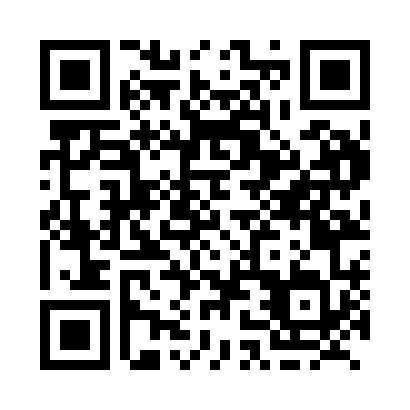 Prayer times for Sakaw, Alberta, CanadaMon 1 Jul 2024 - Wed 31 Jul 2024High Latitude Method: Angle Based RulePrayer Calculation Method: Islamic Society of North AmericaAsar Calculation Method: HanafiPrayer times provided by https://www.salahtimes.comDateDayFajrSunriseDhuhrAsrMaghribIsha1Mon3:245:101:387:1810:0511:512Tue3:245:111:387:1810:0511:513Wed3:255:121:387:1810:0411:514Thu3:255:131:387:1810:0411:515Fri3:265:141:387:1810:0311:516Sat3:275:151:397:1710:0211:507Sun3:275:161:397:1710:0211:508Mon3:285:171:397:1710:0111:509Tue3:285:181:397:1610:0011:4910Wed3:295:191:397:169:5911:4911Thu3:305:201:397:169:5811:4912Fri3:305:211:397:159:5711:4813Sat3:315:231:407:159:5611:4814Sun3:325:241:407:149:5511:4715Mon3:325:251:407:149:5411:4716Tue3:335:271:407:139:5311:4617Wed3:345:281:407:129:5111:4618Thu3:345:291:407:129:5011:4519Fri3:355:311:407:119:4911:4420Sat3:365:321:407:109:4811:4421Sun3:375:341:407:109:4611:4322Mon3:375:351:407:099:4511:4223Tue3:385:371:407:089:4311:4224Wed3:395:381:407:079:4211:4125Thu3:405:401:407:069:4011:4026Fri3:415:411:407:059:3911:3927Sat3:415:431:407:049:3711:3828Sun3:425:441:407:039:3511:3829Mon3:435:461:407:029:3411:3730Tue3:445:481:407:019:3211:3631Wed3:445:491:407:009:3011:35